Amelia Earhart Brunch
(2002-01-31 10:52 GMT)

Congratulations to the Zonta Club of Brisbane South Inc for again organising and hosting a very successful Amelia Earhart Brunch.

Almost 100 Zontians and friends gathered at Oxleys on the River to celebrate Amelia Earhart Day and listen to former Fellowship winner Dr Susan Anderson from the Brisbane Breakfast Club update us on her work with the SCRAM Jet and particularly the recent launch at the Woomera site.

Year 2001-2002 Ameliea Earhart Fellowship Winner Amanda Robbins was presented with her wings by District Governor Judy Lord and enthralled all present with infomation on her work on the effects of zero gravity on metal and the impact this has on the space program.

Images:Images:Images: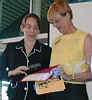 